DEVELOP A NEW PROGRAMProjected Degree Proposal TemplateDelivery mode of program:	Face-to-Face 	Hybrid 	Online Support Mode:	State-Support  	Self-Support A brief summary of the purpose for and description of the projected degree:List the projected program learning objectives:Proposed CIP code:	For new degree programs that are not already offered in the CSU, provide a compelling rationale explaining how the proposed subject areas constitute a coherent, integrated degree program that has potential value to students and that meets CSU requirements for an academic program at the undergraduate or graduate level.The projected program’s fit with the campus mission and strategic plan:Provide projections in the table below and identify the evidence you have used to make these projections (e.g., US Bureau of Labor Statistics).Evidence:Workforce demands and employment opportunities for graduates:Describe the demands and opportunities, as well as the evidence you have used to make these claims.Other relevant societal needs:An assessment of the required resources and the campus commitment to allocating those resources: Provide a narrative description of resources that will be needed at initiation, after three years, and after five years. Note: Approval of this proposal by campus entities represents the campus commitment to allocating these resources.a. Description of Campus Approval Process:The approval workflow is completed on Curriculog with these steps: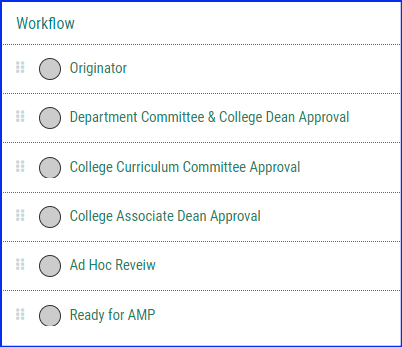 b. Approval Signatures:Curriculog requires Single-Sign-On.Title of Projected DegreeDegree Designation (e.g., BS)Projected Implementation Date CampusCalifornia State University, Los AnglesCollegeDepartmentContact Name(s) and Email(s)Anticipated student demandAt InitiationAfter 3 YearsAfter 5 YearsNumber of Majors (Annual)Number of Graduates (Cumulative)